в Управление Федеральной антимонопольной службыпо Псковской области (Псковское УФАС России)180017, г. Псков, ул. Кузнецкая, д. 13Телефон/факс: 8(8112)66-55-53E-mail: to60@fas.gov.ruЖАЛОБАНА ДОКУМЕНТАЦИЮГосударственный (муниципальный) заказ:Номер извещения закупки – 0157300025220000217Способ определения поставщика (подрядчика, исполнителя) – Электронный аукционОбъект закупки – Выполнение работ по цветочному оформлению объектов зелёного хозяйства на территории муниципального образования «Город Псков»Начальная цена – 5 822 054,12 ₽Лицо, действия (бездействие) которого обжалуются:Заказчик – Управление городского хозяйства Администрации города Пскова (180004, г. Псков, ул. Яна Фабрициуса, дом 6; адрес электронной почты: ugh@pskovadmin.ru; номер контактного телефона: 8 (8112) 29-15-00; контактное лицо: Алексеева Татьяна Викторовна)Организация, осуществляющая размещение – АДМИНИСТРАЦИЯ ГОРОДА ПСКОВА (Российская Федерация, 180000, Псковская обл, Псков г, УЛ НЕКРАСОВА, ДОМ 22; Васильева Ж. В.; тел. 7-8112-290059; адрес электронной почты: munzakaz.pskov@mail.ru)Указание на обжалуемые действия:При ознакомлении с документацией о закупке нами выявлены нарушения требований Федерального закона от 05.04.2013 N 44-ФЗ «О контрактной системе в сфере закупок товаров, работ, услуг для обеспечения государственных и муниципальных нужд», выразившиеся в следующем:Согласно части 3 статьи 64 Закона о контрактной системе документация об электронном аукционе наряду с предусмотренной частью 1 статьи 64 Закона о контрактной системе информацией содержит требования к участникам такого аукциона, установленные в соответствии с частью 1, частями 1.1, 2 и 2.1 (при наличии таких требований) статьи 31 Закона о контрактной системе.В соответствии с частью 4 статьи 31 Закона о контрактной системе в случае установления Правительством Российской Федерации в соответствии с частью 2 статьи 31 Закона о контрактной системе дополнительных требований к участникам закупок заказчики при определении поставщиков (подрядчиков, исполнителей) обязаны устанавливать такие дополнительные требования.Согласно ч. 2 ст. 31 Федерального закона от 05.04.2013 № 44-ФЗ «О контрактной системе в сфере закупок товаров, работ, услуг для обеспечения государственных и муниципальных услуг» Правительство Российской Федерации вправе устанавливать к участникам закупок отдельных видов товаров, работ, услуг, закупки которых осуществляются путем проведения конкурсов с ограниченным участием, двухэтапных конкурсов, закрытых конкурсов с ограниченным участием, закрытых двухэтапных конкурсов или аукционов, дополнительные требования, в том числе к наличию:1) финансовых ресурсов для исполнения контракта;2) на праве собственности или ином законном основании оборудования и других материальных ресурсов для исполнения контракта;3) опыта работы, связанного с предметом контракта, и деловой репутации;4) необходимого количества специалистов и иных работников определенного уровня квалификации для исполнения контракта.Так, объектом рассматриваемой закупки выступает «Выполнение работ по цветочному оформлению объектов зелёного хозяйства на территории муниципального образования «Город Псков».Анализ аукционной документации, технического задания позволяет сделать вывод о том, что в рамках рассматриваемой закупки будет осуществляться: посадка цветов; удобрение; подготовка почвы для устройства партерного и обыкновенного газона;и др.Изложенное, с точки зрения, действующего законодательства следует рассматривать как «благоустройство территории» (См. СП 82.13330.2016 Благоустройство территорий. Актуализированная редакция СНиП III-10-75 (с Изменениями N 1, 2).Кроме прочего, Заказчик ссылается на стандарты, связанные с выполнением данного вида работ:СП 82.13330.2016 «Благоустройство территорий. Актуализированная редакция СНиП III-10-75»; «Правила благоустройства, санитарного содержания и озеленения города Пскова», утвержденные Решением Псковской Городской Думы № 1692 от 29.04.2011.В качестве ОКПД Заказчик указаывает 81.30.10.000	Услуги по планировке ландшафта.В соответствии с Постановлением № 99 при выполнении работ по строительству некапитального строения, сооружения (строений, сооружений), благоустройству территории, если начальная (максимальная) цена контракта (цена лота) для обеспечения федеральных нужд превышает 10 млн. рублей, для обеспечения нужд субъектов Российской Федерации, муниципальных нужд - 5 млн. рублей устанавливаются требования в соответствии с п. 2(2):«наличие за последние 5 лет до даты подачи заявки на участие в закупке опыта исполнения (с учетом правопреемства) одного контракта (договора) на выполнение работ по строительству, реконструкции объекта капитального строительства, в том числе линейного объекта, либо одного контракта (договора), заключенного в соответствии с Федеральным законом "О контрактной системе в сфере закупок товаров, работ, услуг для обеспечения государственных и муниципальных нужд" или Федеральным законом "О закупках товаров, работ, услуг отдельными видами юридических лиц" на выполнение работ по строительству некапитального строения, сооружения (строений, сооружений), благоустройству территории.При этом стоимость такого одного контракта (договора) должна составлять не менее 20 процентов начальной (максимальной) цены контракта (цены лота), на право заключить который проводится закупка».Указанный пункт Приложения № 1 ПП № 99 предусматривает опыт исполнения работ, которым должен обладать участник закупки, а также документы, которые он должен будет предоставить для подтверждения его соответствия дополнительным требованиям.Вместе с тем, Заказчиком, ни в извещении, ни в аукционной документации дополнительные требования к участникам закупки не установлены. При этом начальная (максимальная) цена контракта составляет 5 822 054,12(пять миллионов восемьсот двадцать две тысячи пятьдесят четыре рубля) 12 копеек, что превышает 5 млн. рублей. Источником финансирования является - средства бюджета города Пскова (муниципального образования) на 2020-2021 год, предусмотренные по основному мероприятию: «Комплексное содержание парков, скверов, городских лесов, и иных зеленых зон» подпрограммы «Благоустройство территорий города для обеспечения отдыха и досуга жителей» муниципальной программы «Повышение уровня благоустройства и улучшение санитарного состояния».Вышеизложенное свидетельствует о нарушении Заказчиком требований Закона о контрактной системе. Данное нарушение влечет за собой возможность заключения контракта с лицом, которое выступать исполнителем работ не может.Реализуя право на обращение в контрольный орган в сфере закупок, предоставленное п. 1 ст. 105 Федерального закона от 05.04.2013 N 44-ФЗ, прошу:Приостановить определение поставщика (подрядчика, исполнителя) по закупке и рассмотреть жалобу по существу.Дать правовую оценку действиям (бездействию) заказчика при проведении закупки.Обязать заказчика привести документацию о закупке в соответствие с действующим законодательством РФ в сфере закупок товаров, работ, услуг для обеспечения государственных и муниципальных нужд.Привлечь к административной ответственности виновных должностных лиц заказчика.Приложение:Приказ о вступлении в должность генерального директора ООО «МД-КОНСАЛТИНГ».Генеральный директор ____________ ООО «МД-КОНСАЛТИНГ»ОБЩЕСТВО С ОГРАНИЧЕННОЙ ОТВЕТСТВЕННОСТЬЮМД-КОНСАЛТИНГ445051, г. Тольятти, Приморский б-р, д. 2б, оф. 5,Тел.: +7 (917) 109-36-80,e-mail: md-consulting63@mail.ru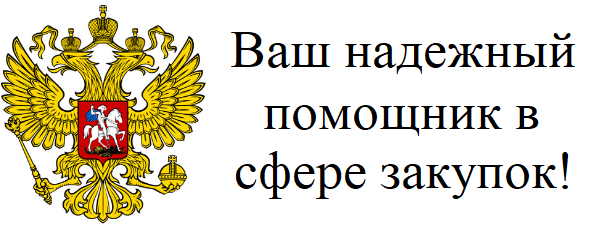 